Ordine dei Dottori Commercialisti e degli Esperti Contabili Circondario del Tribunale di Napoli Ente Pubblico non Economico SCHEDA DI ISCRIZIONE AL CORSO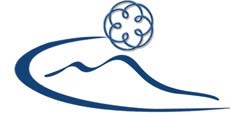 GESTORE DELLA CRISI DA SOVRAINDEBITAMENTOCOGNOME _______________________Nome________________________________nato/a a___________________Residenza_________________n._____CAP_____________Comune______________Prov.______________________Tel_______________________Fax__________________Cell.______________________________________________E-mail ___________________________________________________________________________________________E-mail PEC_______________________________________________________________________________________ iscritto/a all’ODCEC di _______________________________________________________________________ Esterno/a iscritto/a_presso l’Ordine______________________________sede di_____________Dati identificativi per emissione fattura elettronica*:Cognome/Nomee/oRagionesociale_____________________________________________________________________Via__________________________________CAP_______________Città_____________________________________ Cod.fisc.____________________________P.IVA________________________________________________________ CODICE DESTINATARIO__________________________________________________________________________ PEC:_____________________________________________CHIEDE di essere ammesso a partecipare al “corso di gestore della crisi da sovra indebitamento”, consapevole che:- la presente domanda deve pervenire al protocollo della sede dell’ODCEC di Napoli Piazza dei Martiri n.30 a mezzo e-mail all'indirizzo organismo.medi@odcec.napoli.it-l’accesso al corso avviene secondo l’ordine cronologico di presentazione della domanda e pagamento della quota di partecipazione;-la presenza al corso, per non meno di n. 40 ore, è obbligatoria a pena di mancato raggiungimento dell'attestato abilitanteDICHIARAZIONE SOSTITUTIVA DI CERTIFICAZIONE (art.46 D.P. R. 28.12.2000 n. 445) **Il/la sottoscritta COGNOME ………………………….. NOME …………………………………………………… NATO/A …………………….. il …………… codice fiscale ………………………….……………….………….consapevole delle sanzioni penali previste, ai sensi e per gli effetti degli artt. 48 e 76 del D. P. R. 28.12.2000 n. 445, per le ipotesi di falsità in atti e dichiarazioni mendaci, e delle previsioni dell’art. 75 del medesimo D. P. R.DICHIARA- di essere in possesso dei requisiti di cui al Decreto 24 sett.2014 n. 202 per “gestore della crisi” e di rientrare tra le categorie ammesse a conseguire uno specifico corso abilitante ed aggiornamento biennale, di durata complessiva non inferiore a quaranta ore, nell’ambito disciplinare della crisi dell’impresa e di sovraindebitamento, ovvero: commercialista, avvocato o notaio iscritto all’Ordine;- autorizza alla pubblicazione del proprio nominativo sul sito dell’Ordine;- Autorizza la registrazione delle lezioni ai soli fini interni ovvero di rilevazione della presenza effettiva;- Autorizza al trattamento dei dati ART. 13 - 14 REG. 679/2016/UE - GDPR	Allegati	- copia documento di riconoscimento in corso di validità; - copia tesserino albo professionale di appartenenza;- copia del pagamento della quota di iscrizioneData______________	Firma ______________________________*dati obbligatori per l’emissione della fattura; in caso di mancata indicazione dei dati richiesti e per i soggetti sprovvisti di P. Iva, copia della fattura elettronica emessa, sarà messa a disposizione in apposita area autenticata del portale Agenzia delle Entrate.** Dichiarazione obbligatoria da compilare ai fini dell’ammissione al corso 